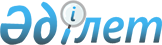 Об изменении границ (черты) населенных пунктов Шиелийского районаСовместное постановление акимата Шиелийского района Кызылординской области от 28 декабря 2018 года № 340 и решение Шиелийского районного маслихата Кызылординской области от 28 декабря 2018 года № 34/25. Зарегистрировано Департаментом юстиции Кызылординской области 29 декабря 2018 года № 6638
      В соответствии с пунктом 5 статьи 108 Кодекса Республики Казахстан от 20 июня 2003 года "Земельный кодекс Республики Казахстан" акимат Шиелийского района ПОСТАНОВЛЯЕТ и Шиелийский районный маслихат РЕШИЛ:
      1. Изменить границу (черту) села Алмалы сельского округа Алмалы общей площадью 796,8 гектаров, границу (черту) разъезда №21 сельского округа Алмалы общей площадью 218 гектаров, границу (черту) села Байсын сельского округа Жанатурмыс общей площадью 1549,6 гектаров, границу (черту) села Досбол би сельского округа Актоган Шиелийского района Кызылординской области общей площадью 915 гектаров согласно приложению к настоящим совместным постановлению и решению.
      2. Настоящее совместные постановление и решение вводятся в действие по истечении десяти календарных дней после дня первого официального опубликования. Границы (черты) села Алмалы сельского округа Алмалы, разъезда №21 сельского округа Алмалы, села Байсын сельского округа Жанатурмыс, села Добол би сельского округа Актоган Шиелийского района Кызылординской области
					© 2012. РГП на ПХВ «Институт законодательства и правовой информации Республики Казахстан» Министерства юстиции Республики Казахстан
				
      Аким Шиелийского района 

А.Оразбекулы

      Председатель сессии Шиелийского
районного маслихата

К.Шаукебаев

      Секретарь Шиелийского районного
маслихата

Б.Сыздык
Приложение к постановлению акимата Шиелийского района от "28" декабря 2018 года №340 и решению Шиелийского районного маслихата от "28" декабря 2018 года №34/25
№
Наименование населенного пункта
Общая площадь

(гектар)
в том числе (гектар):
в том числе (гектар):
в том числе (гектар):
в том числе (гектар):
в том числе (гектар):
№
Наименование населенного пункта
Общая площадь

(гектар)
сельскохозяйственные угодия
сельскохозяйственные угодия
сельскохозяйственные угодия
сельскохозяйственные угодия
другие земли
№
Наименование населенного пункта
Общая площадь

(гектар)
пашня
многолетние насаждения
сенокос
пастбища
другие земли
1
2
3
4
5
6
7
8
1
село Алмалы сельского округа Алмалы
796,8
37
3
698
58,8
2
разъезд №21 сельского округа Алмалы
218
11
1
10
128
68
3
село Байсын сельского округа Жанатурмыс
1549,6
27
1
1407,167
114,435
4
село Досбол би сельского округа Актоган
915
27
1
698
189